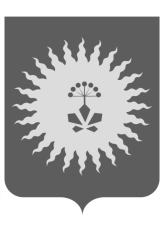 АДМИНИСТРАЦИЯАНУЧИНСКОГО  МУНИЦИПАЛЬНОГО  РАЙОНАПОСТАНОВЛЕНИЕ26.12.2018г.                            с.Анучино                                 №    664О внесении изменений  в  муниципальную программу«Развитие музейного дела в Анучинском муниципальном районе»на  2015-2019 годы, утвержденную постановлением администрации Анучинского муниципального района  от 25.09.2014г. №473     В соответствии со ст. 179 Бюджетного кодекса Российской Федерации,   постановлением  администрации Анучинского муниципального района от 02.06.2014г.  № 295 «Об утверждении  Положения о порядке разработки, реализации и оценки эффективности муниципальных программ и ведомственных целевых программ Анучинского муниципального района», Уставом Анучинского муниципального района, администрация Анучинского муниципального районаПОСТАНОВЛЯЕТ:       1. Внести в постановление Администрации Анучинского муниципального  района от 25 сентября 2014 года № 473 «Об утверждении муниципальной программы «Развитие музейного дела в Анучинском муниципальном районе» на  2015-2019 годы» (далее - постановление) следующие изменения:1) в индивидуализированном заголовке цифры «2019» заменить цифрами «2021»;                                                    2) в пункте 1 цифры «2019» заменить цифрами «2021»;     2. Внести изменения в  муниципальную программу  «Развитие музейного дела в Анучинском муниципальном районе»   2015-2019 годы, утвержденную постановлением администрации Анучинского муниципального района  от 25.09.2014г. № 473:1) в наименовании  Паспорт муниципальной программы  «Развитие музейного дела в Анучинском муниципальном районе» на  2015 - 2019 годы»,  цифры «2019» заменить цифрами «2021»;2)  в Паспорте строку  «Наименование  Программы» изложить в следующей редакции:3)  строку «Сроки реализации Программы» изложить в следующей редакции:4) строку «Объем  и источники и финансирования»  изложить  в новой редакции:5) Раздел 4.  Механизм реализации Программы изложить в следующей редакции:Реализация Программы рассчитана на  2015-2021 годы.6)  Раздел 6.  Объём и источники финансирования изложить  в новой редакции:       3.  Общему отделу администрации Анучинского муниципального района (Бурдейная)  разместить  настоящее постановление   на официальном интернет - сайте администрации Анучинского муниципального района в разделе «Муниципальные программы».Глава Анучинского муниципального района                                                            С.А.ПонуровскийНаименование  ПрограммыМуниципальная программа развития музейного дела в Анучинском муниципальном  районе на 2015 – 2021 годы  (далее Программа)Сроки реализации программы2015-2021годыОбъем  и источники и финансированияОбщий объем финансирования Программы составляет: 16775795,00  руб. в т. ч. по годам:2015 г. – 1461015,00 руб.2016 г. – 1958900,00 руб.2017 г. – 1907200,00 руб.2018 г. – 2516100,00 руб.2019 г. – 2920000,00 руб.2020 г.  -  3520790,00 руб.2021 г. – 2491790,00 руб.Источник финансирования  - местный бюджет.Сумма средств, выделяемая из бюджета, подлежит ежегодному уточнению, исходя из возможности бюджета.№ п/пНаименование задачИсточникифинансированияФинансирование по годамруб.)Финансирование по годамруб.)Финансирование по годамруб.)Финансирование по годамруб.)Финансирование по годамруб.)Финансирование по годамруб.)Финансирование по годамруб.)№ п/пНаименование задачИсточникифинансирования20152016201720182019202020211 Обеспечение деятельности Муниципального казенного учреждения «Анучинский районный историко – краеведческий музей»Бюджет района1445 415,001823 900,001728 200,001916100,002291 000,002291790,002291790,002 Укрепление материально – технической базыБюджет района156 000,00135 000,00179 000,00600000,00629 000,001229000,00200000,00Итого:1461 015,001958 900,001907 200,002516100,002920000,003520790,002491790,00